ПАМЯТКА ПО БОРЬБЕ С ТЕРРОРИЗМОМ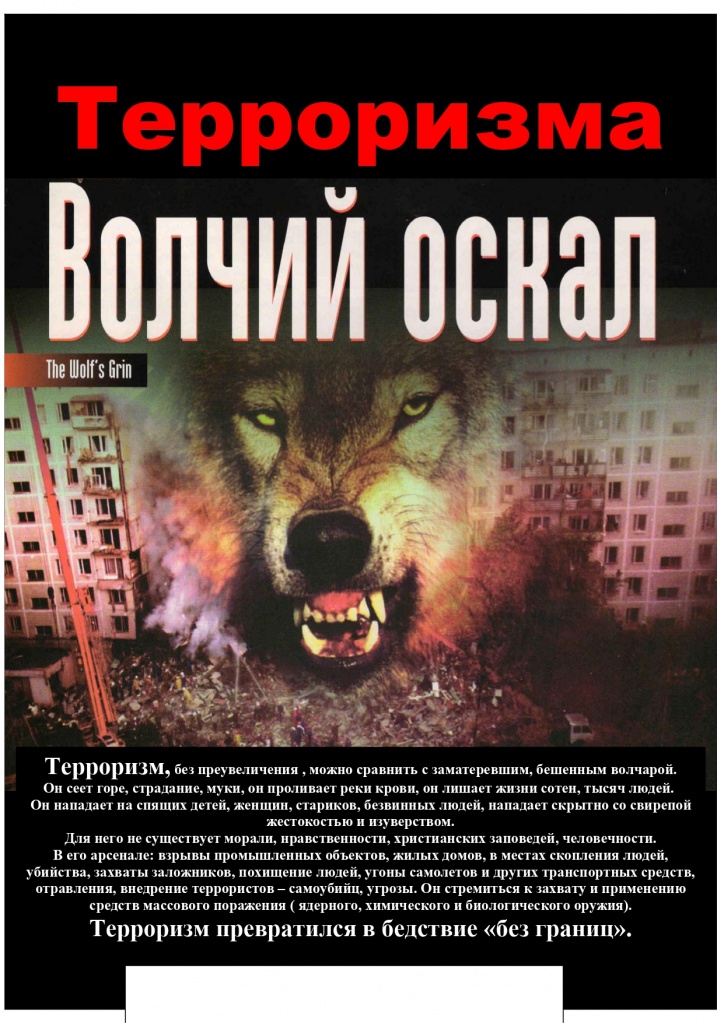 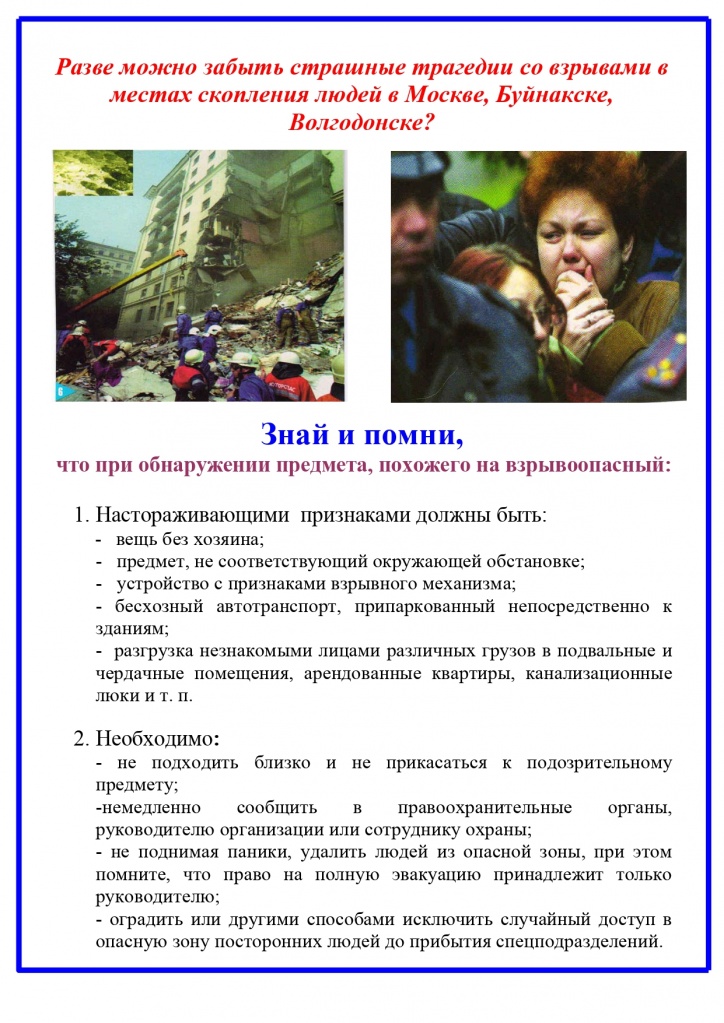 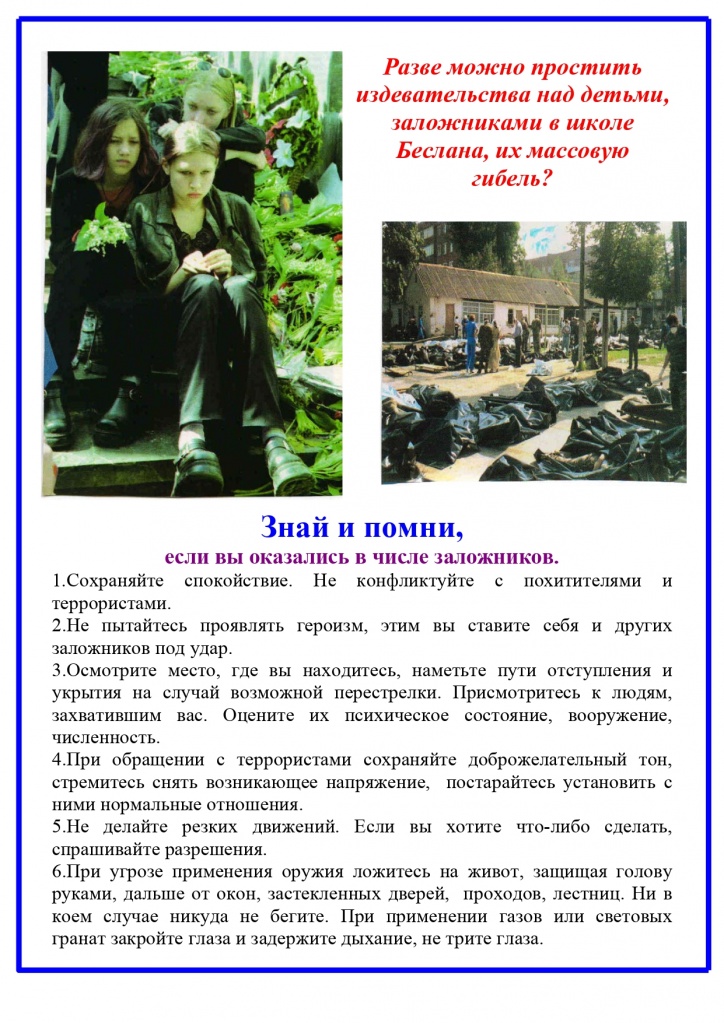 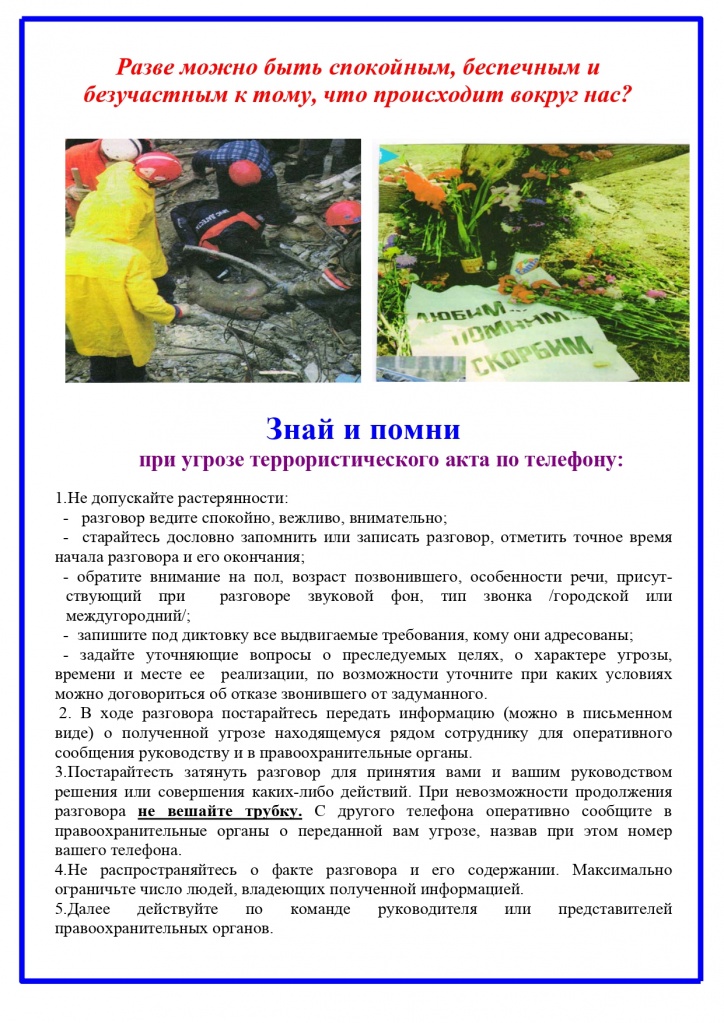 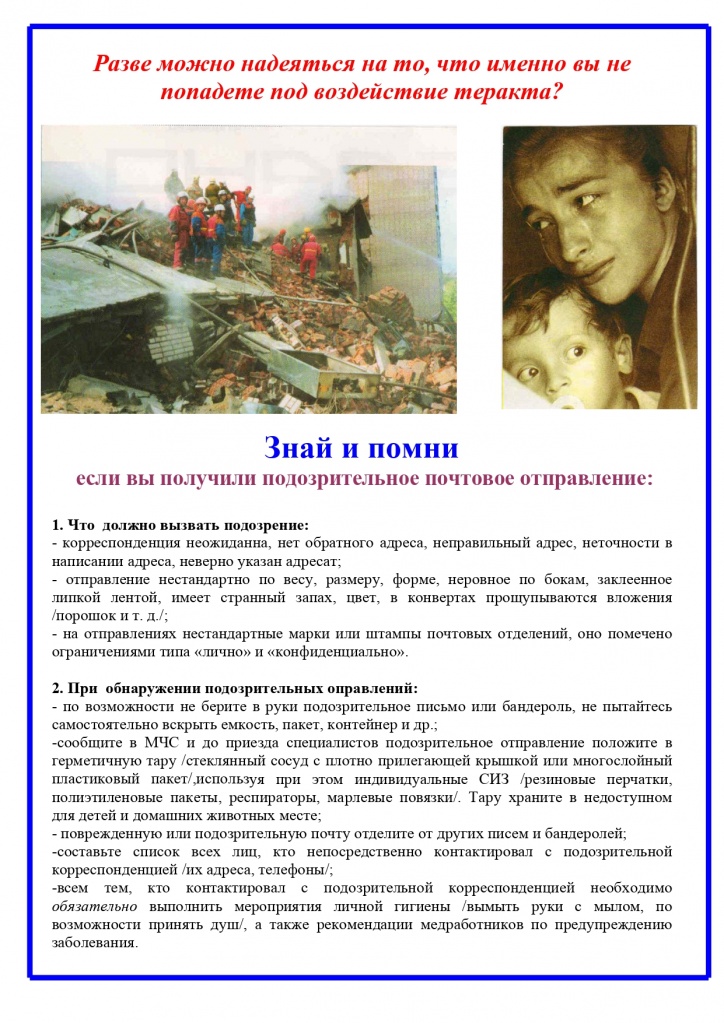 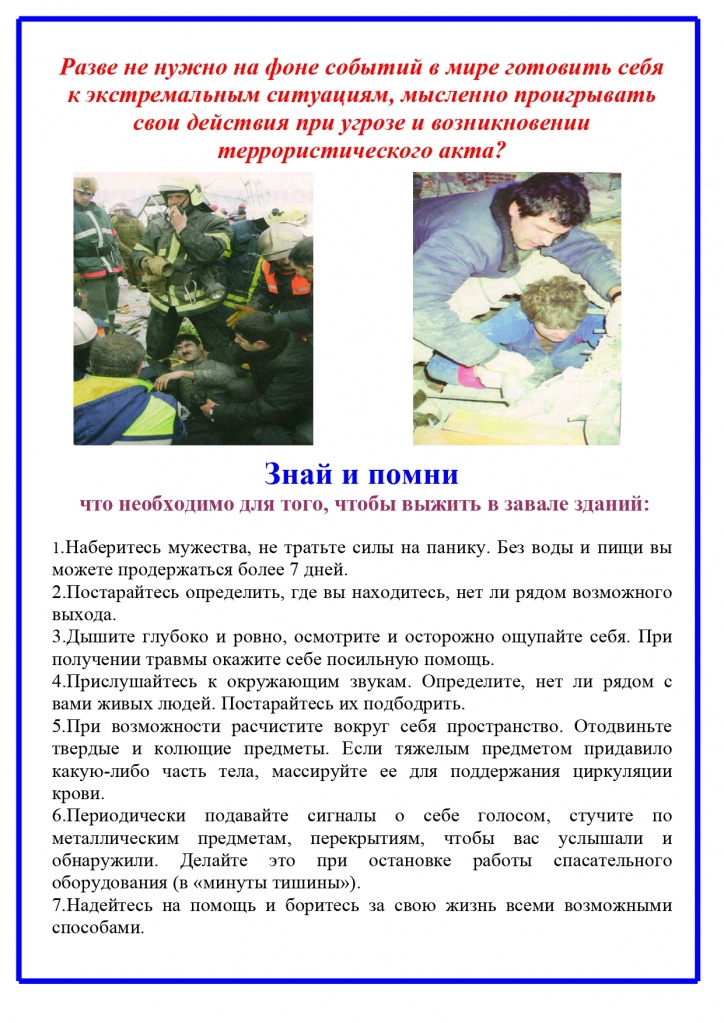 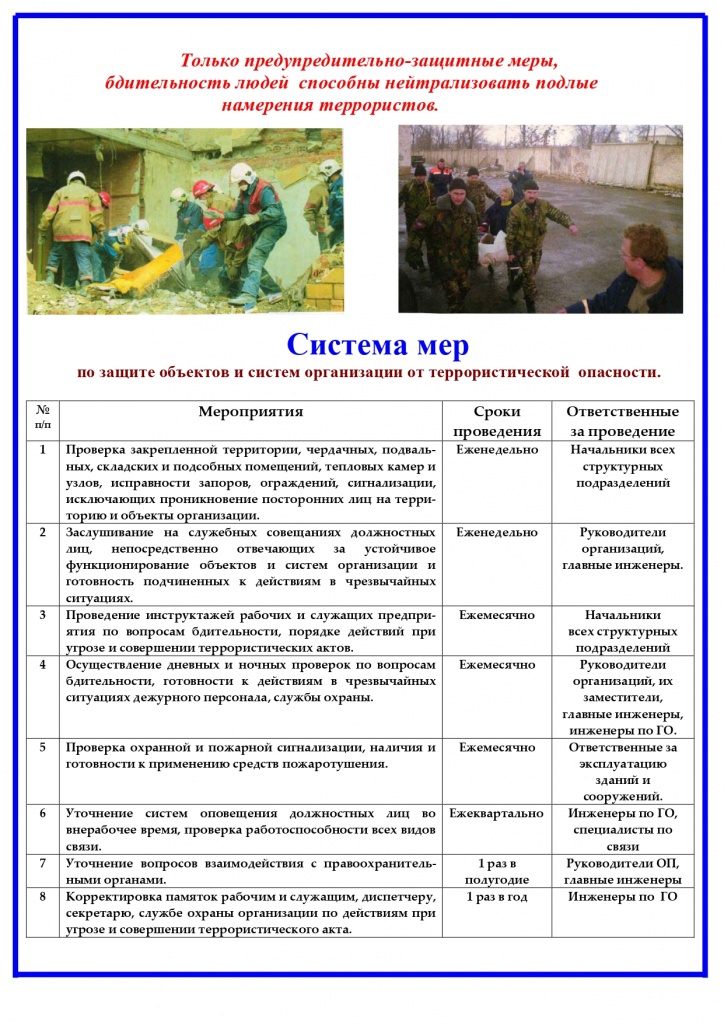 